MiljøgodkendelseUdgivet af Vordingborg Kommune 2018Udarbejdet af: Birgitte HansenDato: 14.9.2018.INDHOLDSFORTEGNELSEStamdataIndledningDK Beton A/S ønsker med ansøgning om miljøgodkendelse af 3. april 2018, at genoptage produktionen af beton på Næstvedvej 164A. Virksomheden håber, at blive backup virksomhed på betonlevering til den nye Storstrømsbro.Der blev i foråret indgivet anmeldelse om, at starte fabrikken med en produktion af beton på mindre end 20.000 ton/år, hvorved anlægget ikke er godkendelsespligtigt i henhold til Miljøbeskyttelsesloven. Virksomheden er i dag ikke omfattet af en miljøgodkendelse, da seneste miljøgodkendelse af 10. oktober 2005 er bortfaldet, pga. manglende udnyttelse. Virksomheden har været lukket i perioden 2008–2017.Virksomheden ønsker nu, at producere 60.000 ton/år, hvilket kan gøres med det eksisterende anlæg, men vil så være godkendelsespligtig. Virksomheden har ansøgt om miljøgodkendelse, og der gælder standardvilkår.    I forbindelse med ansøgning om miljøgodkendelse, ønsker virksomheden at etablere et slambassin, som vaskevand fra rengøring af lastbiler kan løbe til. Der vil ske en bundfældning af sand og sten således, at vandet kan genbruges i produktionen sammen med regnvand.Virksomheden er ikke omfattet af VVM-bekendtgørelsen.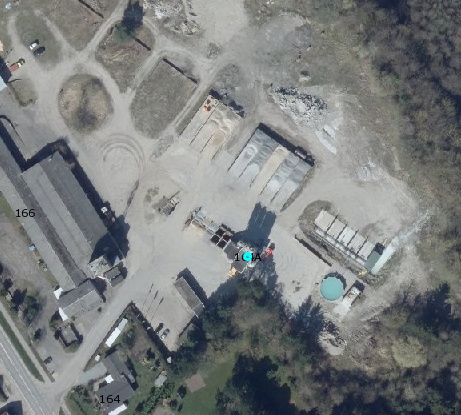 Oversigtskort over DK Beton A/S, Næstvedvej 164A.AfgørelsePå baggrund af virksomhedens ansøgning om miljøgodkendelse, godkender Vordingborg Kommune hermed DK Beton A/S til produktion af beton, med en kapacitet på op til 60.000 tons/år svarende til 25.000 m³/år.Miljøgodkendelsen meddeles i henhold til miljøbeskyttelsesloven LBK nr. 1121 af 3/9/2018, §33 stk. 1. Virksomhedens ansøgning opfylder de krav der er til oplysning ved ansøgning om miljøgodkendelse. Miljøgodkendelsen gives på baggrund af ansøgningsmaterialet. Vilkårene for miljøgodkendelsen stilles på baggrund af kommunens vurdering samt efter standardvilkår jf. bekendtgørelse nr. 1474 af 12/12/2017 om standardvilkår for godkendelse af listevirksomhed.Vilkårene for miljøgodkendelsen er angivet i afsnit 4.Vurdering og begrundelse for afgørelseMed miljøgodkendelsen stilles vilkår for de væsentligste miljøforhold herunder luft, støv, støj, spildevand, affald samt sikring mod jord- og grundvandsforurening.  Vordingborg Kommune vurderer, at virksomheden efter ansøgning, om en øget produktion af beton og etablering af slambassin, fortsat kan drives på stedet uden væsentlige gener for miljø og naboer.Vi vurderer også, at dagperioden kan starte kl. 6.00 på hverdage og lørdage, så virksomheden kan have leverancer af beton klar på byggepladser kl. 7. Vi har vurderet, at virksomheden ikke kan være i drift på søndage, da støjgrænserne er væsentligt overskredet ved de omkringboende.Det vurderes, at virksomheden idet den er omfattet af standardvilkår, har truffet nødvendige foranstaltninger til at forebygge og begrænse forurening ved anvendelse af BAT.vilkår  GenereltEt eksemplar af godkendelsen skal til enhver tid være tilgængelig på virksomheden. Driftspersonalet skal være orienteret om miljøgodkendelsens indhold.Godkendelsen bortfalder hvis den ikke er udnyttet indenfor 3 år fra meddelelsen.Ved driftsophør skal virksomheden forinden orientere tilsynsmyndigheden herom og træffe de nødvendige foranstaltninger for at undgå forureningsfare og for at efterlade stedet i tilfredsstillende tilstand. (Standardvilkår 1)Hvor der i vilkårene anvendes betegnelsen »befæstet areal« menes en fast belægning, der giver mulighed for opsamling af spild og kontrolleret afledning af nedbør. Hvor der i vilkårene anvendes betegnelsen »tæt belægning« menes en fast belægning, der i løbet af påvirkningstiden er uigennemtrængelig for de forurenende stoffer, der håndteres på arealet. (Standardvilkår 2)Indretning og driftCement, flyveaske, mikrosilika og pulverkalk samt øvrige pulverformige råvarer, der anvendes løbende i produktionen, skal håndteres i lukkede systemer. Pulversiloer til opbevaring af ovennævnte råvarer skal være forsynet med sikkerhedsventil samt en overfyldningsdetektor, som ved aktivering giver både akustisk og visuel alarm. Siloerne skal være tilsluttet silofiltre til rensning af fortrængningsluft. Filtrene skal være placeret på toppen af siloen. (Standardvilkår 3)Pulverformige råvarer i sække, big-bags og lignende, der anvendes til forsøg eller reparationer, skal opbevares indendørs. (Standardvilkår 4)Tankbil og pulversilo skal overvåges under opblæsning af råvarer i siloen. Opblæsningen skal stand- ses øjeblikkeligt ved brud på silofilteret, ved overfyldning af silo eller ved udslip af støv fra påfyldningsslange, koblinger, opblæserrør eller silo. Slanger og opblæserrør skal tømmes med efterluft, når opblæsning af pulverformige råvarer er afsluttet. Restluft i tankbilen må ikke udledes gennem virksomhedens silo. En eventuel prop i aflæsserslange eller rørstop skal forsøges fjernet, uden at aflæsserslangen tages af, og uden at tankbilens topdæksel åbnes. (Standardvilkår 5)Virksomheden skal have nedskrevne driftsinstrukser til tankbilchaufførerne om påfyldning af pulversiloer, jf. vilkår 7. Virksomheden skal fremsende instrukserne til tilsynsmyndighedens orientering senest 1 måned efter modtagelsen af godkendelsen eller idriftsættelsen af virksomheden. (Standardvilkår 6)Virksomheden må ikke give anledning til støvgener uden for virksomhedens område, som efter tilsynsmyndighedens opfattelse er væsentlige for omgivelserne. (Standardvilkår 7)Virksomheden kan have fuld drift på hverdage i tidsrummet kl. 6.00-18.00 og på lørdage i tidsrummet kl. 6.00-14.00.Virksomheden kan endvidere årligt, være i drift 5-10 lørdage i tidsrummet kl. 14-18, for udlevering af beton.Virksomheden kan udføre vask af biler og materiel efter dagens produktion.Virksomheden kan ikke være i drift på søndage.  Vaskepladsen kan benyttes, dog skal det, hvis de to yderste vaskepladser benyttes, dokumenteres at støjgrænserne er overholdt.Luftforurening Filtre på pulversiloer skal kunne begrænse emissionen af total støv til mindre end 10 mg/normal m³. (Standardvilkår 9)Afkast fra punktudsug fra støvende procesanlæg (blandere, vægte, tørreanlæg, sold, maskiner til produktion og efterbehandling af betonvarer og betonelementer, transportanlæg, fyldning af sække og støvsugning) skal forsynes med filter, der kan overholde en emissionsgrænseværdi for total støv på 10 mg/normal m³. (Standardvilkår 10)Eventuelle afkast, fra punktudsug fra støvende procesanlæg omfattet af vilkår 16, skal være opadrettet, og føres mindst 1 meter over tagryggen på det tag, hvor afkastet er placeret. (Standardvilkår 12)Afkast fra rumudsug, procesanlæg og fra udsugning fra særlige arbejdssteder, der ikke er omfattet af standardvilkår 10, skal være opadrettede og føres mindst 1 meter over tagryg på det tag, hvor afkastet er placeret. (Standardvilkår 15)Virksomhedens fyringsanlæg, som fyrer med gasolie, skal overholde følgende emissionsgrænseværdier for NOx og CO:NOx regnet som NO2 = 110 mg/Nm³ tør røggas ved 10 % O2.CO = 100 mg/Nm³ tør røggas ved 10 % O2.Den nuværende afkasthøjden fra fyringsanlægget på 18 meter er tilstrækkelig til, at B-værdierne for NOx og CO overholdes. StøjVirksomhedens drift må ikke medføre, at virksomhedens samlede bidrag til støjbelastningen udendørs overstiger grænseværdierne i tabel 1. De angivne værdier for støjbelastningen er de ækvivalente, korrigerede støjniveauer i dB(A). Grænseværdierne for støjbelastningen gælder for støjens middelværdi over referencetidsrummet, som i dagperioden er det mest støjbelastede tidsrum på 8 timer. I aften- og natperioder er tidsrummet henholdsvis 1 og ½ time, på søn- og helligdage er referencetidsrummet 8 og lørdag formiddag og eftermiddage er tidsrummet henholdsvis 7 og 4 timer. Tabel 1, grænseværdier for støjbelastningen fra virksomheder målt udendørs.En grænseværdi for støj anses for overholdt, hvis målte eller beregnede værdier fratrukket ubestemtheden er mindre end eller lig med støjgrænsen. På tilsynsmyndighedens forlangende, dog højst 1 gang årligt, skal virksomheden ved måling eller beregning dokumentere støjen fra hele virksomheden eller fra udvalgte støjkilder. Målinger eller beregninger skal være en ”miljømåling – ekstern støj”.  Dokumentationen skal tilsendes tilsynsmyndigheden senest 3 måneder efter anmodningen. I tilfælde af overskridelse af støjgrænser skal der inden for 1 måned fra rapporteringen, indsendes forslag om tidsplan for afhjælpning.Målinger eller beregninger skal udføres af et akkrediteret firma, med henblik på at dokumentere om støjgrænser i vilkår 21 er overholdt. Dokumentation skal foretages under forhold, hvor virksomheden er i fuld drift, med mindre andet er aftalt med tilsynsmyndigheden.Udvendige døre og porte til rum med særligt støjende maskineri, skal i videst mulige omfang holdes lukket.Lavfrekvent støj, infralyd og vibrationerVirksomhedens samlede bidrag til det ækvivalente støjniveau for lavfrekvent støj og infralyd målt indendørs, må ikke overskride grænseværdierne nedenfor. Støjgrænsen gælder over et måletidsrum på 10 minutter, hvor støjen er kraftigst. Tabel 2, grænseværdier for lavfrekvent støj og infralyd målt indendørs. Driften af virksomheden må ikke medføre, at det KB-vægtede accelerationsniveau, Law, overstiger grænseværdierne nedenfor. Tabel 3, grænseværdier for vibrationer indendørs.På tilsynsmyndighedens forlangende, dog højst 1 gang årligt, skal virksomheden lade udføre målinger og beregninger til dokumentation af virksomhedens samlede støjniveau for lavfrekvent støj, infralyd og vibrationer, eller fra udvalgte støjkilder. Virksomhedens bidrag til lavfrekvent støj, infralyd og vibrationer anses for overholdt, hvis de målte værdier er mindre end eller lig med grænseværdierne. Målinger skal udføres af et akkrediteret firma. Dokumentation skal foretages under forhold, hvor virksomheden er i fuld drift, med mindre andet er aftalt med tilsynsmyndigheden. Målemetoden er efter Miljøstyrelsens Orientering, 9/1997, ” Lavfrekvent støj, infralyd og vibrationer i eksternt miljø” inkl. tillæg/rettelse til afsnit 3.4.1. SpildevandDenne miljøgodkendelse indeholder ikke vilkår for processpildevand. Alt processpildevand samt regn- og overfladevand samles til genbrug. Sanitært spildevand afledes til Vordingborg Forsynings spildevandsledning.AffaldSpild af pulverformige råvarer, brændstof, olie og kemikalier skal straks opsamles.                              Alt opsamlet spild af brændstof, olie og kemikalier, inkl. opsugningsmateriale, skal opbevares og bortskaffes som farligt affald.  Der skal til enhver tid forefindes opsugningsmateriale på virksomheden. Opsamlingsområder som gruber, spildbakker, opsamlingskar og lignende skal tømmes efter behov. Opsamlingsområderne skal til stadighed kunne rumme indholdet af den største beholder i området, hvor det er krævet, jf. vilkår 31. (Standardvilkår 16)Støvende affald skal opbevares i tætte, lukkede emballager eller på anden måde sikres mod støvflugt. (Standardvilkår 17)                                                             Jord og grundvandOverjordiske tanke til fyringsolie og motorbrændstof skal sikres mod påkørsel. Påfyldningsstudse og aftapningshaner (aftapningsanordninger) for olieprodukter, herunder motorbrændstof, skal placeres inden for konturen af en tæt belægning med kontrolleret afledning af afløbsvandet. Alternativt skal eventuelt spild opsamles i en tæt spildbakke eller grube. Udendørs spildbakker eller gruber skal tømmes, således at regnvand i bunden maksimalt udgør 10 % af spildbakkens eller grubens volumen. (Standardvilkår 19)Tilsætnings- og hjælpestoffer samt farligt affald skal opbevares i egnede, tætte og lukkede beholdere, der er placeret under tag og beskyttet mod vejrlig. Farligt affald skal mærkes, så det tydeligt fremgår, hvad beholderen indeholder. Oplagspladsen skal have en tæt belægning og være indrettet således, at spild kan holdes inden for et afgrænset område og uden mulighed for afløb til jord, grundvand, overfladevand eller kloak. Området skal kunne rumme indholdet af den største beholder, der opbevares. Ovennævnte krav gælder dog ikke for oplag i tanke omfattet af bekendtgørelse om indretning, etablering og drift af olietanke, rørsystemer og pipelines.Syrer kan dog opbevares i det fri i lukkede palletanke eller lignende på tæt belægning, såfremt oplagsplads og kloaksystem er indrettet således, at spild af syre ikke vil kunne løbe til jord, grundvand, overfladevand eller kloak. (Standardvilkår 20)Indsmøring af betonkanoner må kun ske på en tæt belægning med fald mod sump eller afløb, hvorfra der sker kontrolleret afledning. (Standardvilkår 21)Spuling af maskindele samt betonkanoner og andet rullende materiel skal ske på tæt belægning med fald mod grube eller afløb, hvorfra der sker kontrolleret afledning. (Standardvilkår 22)Bassiner til procesvand og betonslam skal være tætte. (Standardvilkår 23)Tætte belægninger, gruber og bassiner samt opsamlingskar skal være i god vedligeholdelsesstand. Utætheder skal udbedres så hurtigt som muligt, efter at de er konstateret. (Standardvilkår 24)EgenkontrolKontrol af filtreFør nye filtre til pulversiloer og afkast fra henholdsvis støvende procesanlæg tages i brug, skal virksomheden fremskaffe og opbevare nedenstående oplysninger fra leverandøren:Dokumentation for, at filtret ved den pågældende anvendelse kan overholde den relevante emissionsgrænseværdi, jf. vilkår 15 og 16.Leverandørens anvisninger om kontrol og vedligeholdelse af filteret.Filtre skal kontrolleres, vedligeholdes og udskiftes i overensstemmelse med leverandørens anvisninger. Kontrol af filtre skal dog som minimum foregå hver 3. måned og ved synlig støvemission fra filtrene, og kontrollen skal tillige omfatte en visuel inspektion af renluftsiden eller i afkastkanalen af posefiltre o.lign. for check af utætheder. Renluftsiden eller afkastkanal skal efterfølgende rengøres for støvaflejringer af hensyn til kommende inspektioner. (Standardvilkår 25)Kontrol af udstyrVirksomheden skal efter leverandørens forskrifter, dog mindst 1 gang årligt, foretage eftersyn og funktionsafprøvning af sikkerhedsventiler og overfyldningsdetektorer på pulversiloer, jf. standardvilkår 3, f.eks. ved kortslutning af systemernes følere. (Standardvilkår 27)Kontrol af belægningerVirksomheden skal løbende og mindste 1 gang årligt foretage visuel kontrol for utætheder, revnedannelser og vedligeholdelsesstand af befæstede arealer og tætte belægninger herunder opsamlingskar, gruber, tankgrave og bassiner. Utætheder skal udbedres, så hurtigt som muligt efter at de er konstateret. (Standardvilkår 28)Kontrol af brænder på fyringsanlægVirksomheden fyringsanlæg skal mindst 1 gang årligt have foretaget service på brænderen.DriftsjournalDer skal løbende føres driftsjournal med angivelse af:Virksomhedens årlige produktion.Dato for og resultatet af løbende kontrol, vedligeholdelse samt udskiftning af filtre, jf. standardvilkår 25. Dato for og årsag til hændelser med utilsigtet udslip af pulverformige råvarer samt angivelse af foretagne udbedringer eller korrigerende handlinger.Dato for og resultatet af kontrol af sikkerhedsventiler og overfyldningsdetektorer, jf. standardvilkår 27.Dato for og resultatet af det årlige eftersyn af befæstede arealer, tætte belægninger, gruber, opsamlingskar, mv., jf. standardvilkår 28. Driftsjournalen skal opbevares på virksomheden i mindst 5 år og skal være tilgængelig for tilsynsmyndigheden. (Standardvilkår 29)Der skal løbende føres driftsjournal med angivelse af:Service af brænder på fyrringsanlæg.Forbrug af type og mængde brændsel. Dato for drift på lørdage i tidsrummet kl. 14-18.Driftsjournalen skal opbevares på virksomheden i mindst 5 år og skal være tilgængelig for tilsynsmyndigheden.Øvrige oplysningerVirksomheden er også omfattet af affaldsbekendtgørelsen, olietankbekendtgørelsen og er underlagt kommunens regulativ for erhvervsaffald, herunder vil der være et ny gældende fra 1. oktober 2018. Virksomhedens farlige affald, skal altid anmeldes til kommunen. Anmeldelse skal omfatte oplysning om affaldstype (EAK-kode) samt affaldets mængde, emballering, sammensætning og egenskaber.Virksomheden skal selv sørge for, at indhente de fornødne godkendelser og tilladelser, f.eks. i henhold til lov om arbejdsforhold. Virksomheden afholder alle udgifter til egenkontrol.Miljøteknisk beskrivelse De nærmere forhold omkring indretning, drift og produktion på virksomheden er beskrevet i virksomhedens ansøgning om miljøgodkendelse samt orienterende støjrapport.LovgivningVirksomheden er bl.a. omfattet af:LBK nr. 1121 af 3/09/2018 - Bekendtgørelse af lov om miljøbeskyttelse.BEK nr. 1474 af 12/12/2017 - Bekendtgørelse om standardvilkår i godkendelse af listevirksomhed. BEK nr. 1475 af 12/12/2017 - Bekendtgørelse om brugerbetaling for godkendelse m.v. og tilsyn efter lov om miljøbeskyttelse og lov om husdyrbrug og anvendelse af gødning m.v. LBK nr. 282 af 27/03/2017 – Bekendtgørelse af lov om forurenet jord.UdtalelserVirksomheden har udtalt, at de ønsker at kommunen genovervejer punktet i ansøgningsmaterialet om, at daggrænsen ændres fra kl. 7.00 til kl. 6.00, jf. Vejledning fra miljøstyrelsen nr. 5/1984 om ”Ekstern støj fra virksomheder”, afsnit 2.2.5. Det vigtige for virksomheden er, at der kan leveres beton på byggepladser kl. 7.00, hvorved produktion og udkørsel af beton skal påbegyndes kl. 6.00. Virksomheden udtaler også, at de ønsker dispensation til produktion af beton om søndagen, i tidsrummet kl. 7.00-16.00, ca. 5-10 søndage om året.Miljøteknisk vurderingDette afsnit indeholder kommunens vurdering af oplysningerne i virksomhedens ansøgningsmateriale samt begrundelser for fastsatte vilkår udover standardvilkårene. Der er ikke foretaget en miljømæssig vurdering af standardvilkårene og heller ikke vurdering i forhold til BAT, idet Miljøstyrelsen allerede har foretaget denne vurdering ved vedtagelsen af standardvilkårene.Fravigelser eller tilføjelser i forhold til standardvilkårene er for de enkelte forhold beskrevet og vurderet nedenfor.Planforhold og Beliggenhed Virksomheden er en eksisterende virksomhed, som er beliggende på Næstvedvej 164A, 4760 Vordingborg. Kørsel til og fra virksomheden sker via en privat fællesvej fra Næstvedvej. Virksomheden ligger i landzone med beboelsesejendomme i skel til virksomheden. Området er ikke lokalplanlagt. I bilag 1, ses Kommuneplanrammer for omkringliggende områder ved Næstvedvej 164A.I en afstand af ca. 200 meter syd for virksomheden ligger et boligområde i byzone, og i en afstand af ca. 250 meter nord for virksomheden ligger et boligområde i landzone. Natura 2000 Der skal foretages en forhåndsvurdering/screening af betonfabrikkens påvirkning af området Avnø fjord jf. § 6 i bekendtgørelse nr. 926 af 2016 om udpegning og administration af internationale Naturbeskyttelsesområder samt beskyttelse af visse arter (Habitatbekendtgørelsen). Miljøgodkendelsen skal indeholde den godkendende myndigheds vurdering af, hvor vidt projektet i sig selv, eller sammen med andre planer og projekter, kan påvirke Natura 2000-områder væsentligt. Det vurderes at virksomheden ved dens drift og etablering af et 100 m³ slambassin for afvanding af genbrugsvand, ikke vil hindre at en gunstig bevaringsstatus kan opnås i det marine Natura 2000-området der ligger ved Avnø fjord, i en afstand af 2.3 km fra virksomheden. Den miljøgodkendte virksomhed vil ikke alene eller sammen med andre projekter, få væsentlig indflydelse på bilag 3-arter f.eks. markfirben, eller påvirke lavbundsarealer i området væsentligt.GenereltVilkår 3 og 4 er standardvilkår.Indretning og drift Vilkår 5-9 er standardvilkår.Standardvilkår 8 udgår, da der ikke foregår rumbling af betonvarer på virksomheden.Vilkår 10 er indført for at fastlægge virksomhedens primære driftstid. Vordingborg Kommune vurderer, at driften i den primære driftstid, kan afvikles uden væsentlig gene for omkringboende.  Vilkår 11 og 13 er indført, da virksomheden årligt ønsker mulighed for drift henholdsvis, 5-10 søndage og lørdage i tidsrummet fra 14.00-18.00. Støjgrænserne for søndage vil være væsentligt overskredet i 8 ud af 9 referencepunkter. Vi vurderer derfor, at virksomheden ikke kan være i drift på søndage.  Støjgrænserne for lørdag eftermiddag vil være overskredet i 4 ud af 9 referencepunkter, men med relativt lave værdier i 3 ud af 4 referencepunkter. Vi vurderer derfor, at der kan gives accept til drift af 5-10 lørdage pr. år i tidsrummet kl. 14.00-18.00, idet der i perioden i alt er tale om påfyldning og afhentning af beton for 3 stk. lastbiler.Vilkår 12 er indført, da vi vurderer, at virksomheden kan udføre vask af betonvogne og materiel efter dagens produktion, uden at der vil være overskridelser af støjgrænserne for aftentimerne. Rengøringen forventes afsluttet inden kl. 20.00. Vilkår 14 er indført, da virksomheden selv vurderer jf. støjrapporten, at der er et støjproblem ved benyttelse af de to yderste vaskepladser.LuftforureningVilkår 15, 16, 17 og 18 er standardvilkår.Standardvilkår 11, 13 og 14 er ikke relevante for virksomhedens arbejdsprocesser.Virksomheden har oplyst, at deres 4 siloer er forsynet med nye eller renoverede posefiltre på toppen til rensning af fortrængningsluft. Filtrene skal sikre overholdelse, af emissionsgrænseværdien for totalstøv på 10 mg/Nm³. Vordingborg Kommune vurderer, at virksomheden ikke forventes, at medføre betydende immission af støv i omgivelserne.Vilkår 16 er indført da der muligvis vil være støvende procesanlæg der skal forsynes med filtre. Vilkår 17 og 18 er indført, da virksomheden muligvis har afkast fra punktudsug fra støvende procesanlæg eller øvrige rumudsug, som skal føres 1 meter over tagryg, på det tag hvor afkastet er placeret. Vilkår 19 er indsat, da virksomheden har et gasoliefyr fra 2008 med en brænder på henholdsvis 296 KW og 593 KW. Virksomheden har ved servicerapport dokumenteret, at virksomhedens kedelanlæg kan overholde emissionsgrænseværdierne for NOx og CO. Vordingborg kommune vurderer, at det ikke er nødvendigt at fastsætte vilkår om præstationskontrol for NOx og CO, da der Ifølge luftvejledning 2/2001 fra Miljøstyrelsen afsnit 6.3.6, ikke er krav om præstationskontrol. Vilkår 20; Vordingborg Kommune vurderer, at med en afkasthøjde på 18 meter er B-værdierne for NOx og CO overholdt med god margin.Vordingborg kommune vurderer, at når de luftvilkår der stilles i denne godkendelse overholdes, vil virksomhedens bidrag til luftimmissioner være miljømæssigt begrænset. Støj Støjforholdene for virksomheden reguleres gennem vilkår i miljøgodkendelsen. Støjgrænserne er valgt på baggrund af vejledning fra Miljøstyrelsen nr. 5/1984, om ekstern støj fra virksomheder.Virksomheden har fra tidligere tid været placeret i det åbne land, i tilknytning til råstofindvinding. Placeringen har derved været bestemt af andre hensyn end de støjmæssige.Der er flere enkeltliggende boliger i umiddelbar nærhed af virksomheden, hvor de nærmeste ligger helt til skel. Syd for virksomheden ligger et boligområde i byzone, og nord for virksomheden ligger et boligområde i landzone.Ifølge orientering nr. 43 fra Miljøstyrelsens reference laboratorium er hovedreglen, at støjgrænser skal overholdes i alle positioner i det betragtede område, også i skel. Det eneste sted, hvor man ikke skal se på støjen ”overalt i et område”, er ved enkeltliggende boliger i det åbne land. Her vurderes støjen ved boligen, hvilket i praksis betyder på udendørs opholdsarealer i op til 15 meters afstand fra boligen. Vordingborg Kommune har modtaget en ”orienterende” støjrapport fra virksomheden i forbindelse med ansøgning om miljøgodkendelse, den fastlægger målepositioner (referencepunkter) ved 9 omkringliggende boliger.Virksomhedens stationære støjkilder er bl.a. blanding af beton, påfyldning af betonvogne, aflæsning af pulver og tilslagsmateriale, vask af betonvogne samt filterrensere på toppen af siloerne. De mobile støjkilder er ankommende/afgående lastbiler, gummiged, små varevogne og personbiler hvilke giver anledning til intern kørsel. Virksomheden frembringer kun støj når den er i drift. Driftsperiode er i dagtimerne på hverdage og lørdage samt lejlighedsvis lørdag eftermiddag, for udlevering af beton. Det vurderes, at virksomheden bl.a. har truffet nødvendige foranstaltninger til at forebygge støjgener til omgivelserne, ved at de to yderste vaskepladser ikke benyttes, eller at der opstilles en afskærmning, så de bliver til båse. Grænsen mellem nat og dag Hvis en virksomheds arbejde kræver, at virksomheden begynder særligt tidligt om morgenen, kan grænsen mellem nat og dag fastsættes til kl. 6.00. Når dagperioden fastsættes til kl. 6.00 vil virksomheden kunne overholde støjgrænserne i alle referencepunkter jf. vejledning fra Miljøstyrelsens 5/1984 om ”Ekstern støj fra Virksomheder”.Virksomheden har ønsket at dagperioden starter kl. 6.00 på hverdage og lørdage. Hovedårsagen er, at virksomheden har behov for produktion af beton og lastbilkørsel, for at kunne levere beton på byggepladser kl. 7.00. Der forventes 1-2 lastbilkørsler i tidsrummet kl. 6.00 - 7.00. Det vil ikke være alle virksomhedens støjkilder der starter kl. 6.00 og kommunen har en forventning om, at det ikke er dagligt, at der er drift fra kl. 6.00, men når der er ordre om levering af beton.                     Til- og frakørselVirksomheden oplyser, at betonbilerne og gennemsnitslæssene er blevet større siden fabrikken sidst var i brug, og forventer derfor ikke, at trafikmængden vil blive øget, selv om den producerede mængde øges.Der har ikke tidligere været klaget over støj fra lastbilkørsel til- og fra virksomheden. Vi vurderer, at støj fra interne kørsler ikke er betydelige, i forhold til omkringboende.Lavfrekvent støj og infralyd og VibrationerVirksomheden har ikke oplyst, om der vil være kilder til lavfrekvent støj, infralyd eller vibrationer. Vilkår 24, 25 og 26 er stillet for at sikre, at Vordingborg Kommune umiddelbart kan gribe ind, hvis det mod forventning viser sig, at virksomhedens beliggenhed tæt ved beboelsesejendomme, giver anledning til væsentlige gener i form af lavfrekvent støj, infralyd eller vibrationer.SpildevandAlt processpildevand samt regn- og overfladevand samles til genbrug. Der vil kun være afledning af sanitært spildevand til Vordingborg Forsynings spildevandsledning. Affald Vilkår 28 og 29 er standardvilkår.Standardvilkår 18 udgår, da det vurderes, at det er tilstrækkeligt med vilkår 34 og 35. Sediment, herunder sand og sten der graves op fra slambassinet, vil blive afvandet, hvorefter det sammen med uhærdet beton placeres på pladserne nord og øst for siloerne hvor det tørrer. Virksomheden genbruger 100 % af deres procesvand fra afvanding af sediment og vask af betonbiler m.m. Alt genbrugsvand samles i en lagertank. Vordingborg Kommune vurderer, at der ikke er grundlag for at fastsætte yderligere vilkår for genanvendelse af procesvand og uhærdet beton. Virksomheden har ikke oplyst om interne processer, hvor filterstøv genanvendes.Jord og grundvand Vilkår 30-35 er standardvilkår.Virksomheden ligger udenfor vandindvindingsopland og område med særlig drikkevandsinteresser, men i et område med drikkevandsinteresser. Vordingborg Kommune vurderer, at der via standardvilkårene til miljøgodkendelsen varetages generel grundvandsbeskyttelse, således at virksomheden ikke udgør en risiko for grundvandet.  Egenkontrol og DriftsjournalVilkår 36, 37, 38 er standardvilkår.Standardvilkår 26 udgår, da det ikke er relevant, der er ikke afkast fra svejseprocesser.Vilkår 39 stilles for at sikre, at der udføres et årligt service på brænderen.  DriftsjournalVilkår 40 er standardvilkår.Vilkår 41 sikrer tilsynsmyndighedens tilgængelighed til servicerapport og brændselsrapport for fyringsanlægget.Vilkår 41 sikrer ligeledes tilsynsmyndighedens tilgængelighed til hvilke lørdage der har været drift i tidsrummet kl. 14-18.KlagevejledningI og andre med væsentlig interesse i sagen kan klage over denne afgørelse. Hvis I ønsker det, kan der klages til Miljø- og Fødevareklagenævnet. Klager indsendes på Klageportalen, der kan findes på www.borger.dk og www.virk.dk. Privatpersoner skal betale et gebyr på 900 kr. mens virksomheder og organisationer skal betale et gebyr på 1.800 kr. Gebyret kan betales med betalingskort i Klageportalen.Hvis I har spørgsmål til systemet, eller oplever fejl i systemet kan Miljø- og Fødevareklagenævnets Supportfunktion kontaktes på nmkn@naevneneshus.dk eller på telefon 72 40 56 00.Miljø- og Fødevareklagenævnet skal som udgangspunkt afvise en klage, der kommer uden om Klageportalen, hvis der ikke er særlige grunde til det. Hvis I ønsker at blive fritaget for at bruge Klageportalen, skal der sendes en begrundet anmodning til kommunen. Kommunen videresender anmodningen til Miljø- og Fødevareklagenævnet, der træffer afgørelse om anmodningen kan imødekommes.Miljøgodkendelsen vil blive bekendtgjort på kommunens hjemmeside. Afgørelsen vil blive lagt på dma.mst.dkKlagefristen er 4 uger efter offentliggørelse af afgørelsen, det vil sige, at klagen skal være indtastet og gebyret til Klageportalen betalt senest den 12.10.2018, kl. 23:59.I har også mulighed for at prøve sagen ved en domstol, jf. Miljøbeskyttelsesloven §101, stk. 1. Sagen skal i så fald være anlagt senest seks måneder efter meddelelsen eller offentliggørelsen på nettet. Denne afgørelse er meddelt/offentliggjort den 14.9.2018, det vil sige, at sagen skal være indbragt for domstolen senest den 14.3.19.Hvis der indkommer klager indenfor klagefristen, vil I og sagens interessenter blive orienteret. Hvis der ikke indkommer klager, afsluttes sagen uden yderligere kommunikation.Liste over modtagere af kopi af afgørelsenBilagslisteBilag 1: Kommuneplanrammer for omkringliggende områder ved Næstvedvej 164A.Bilag 2: Oversigt over ansøgningsmateriale og orienterende støjrapport, som ligger til grund                    for afgørelsen. Bilag 1: Kommuneplanrammer for omkringliggende områder ved Næstvedvej 164A.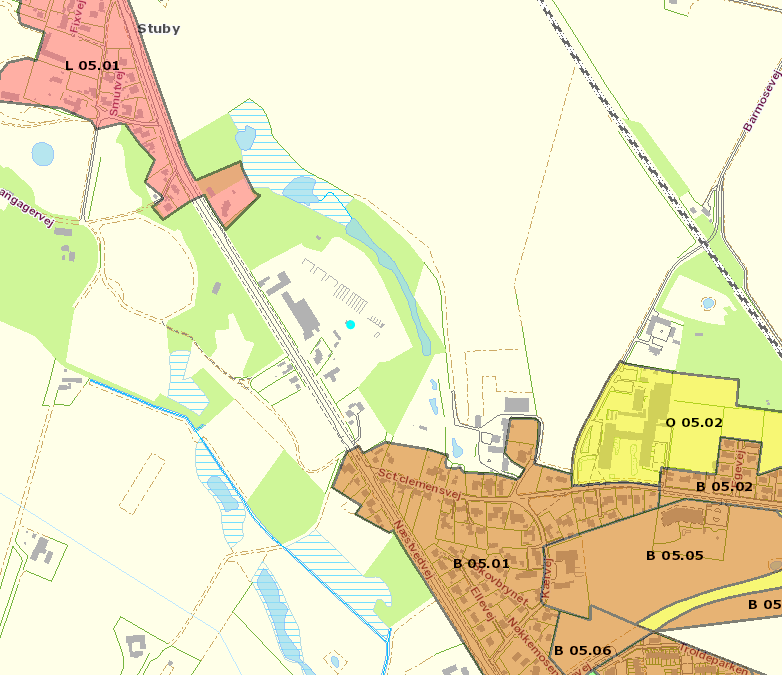 Bilag 2: Oversigt over ansøgningsmateriale og orienterende støjrapport, som ligger til grund                    for Miljøgodkendelsen. Ansøgning for Miljøgodkendelse, indsendt 01.02.2018, version 1, journal nr. 24202/18.Ansøgning for miljøgodkendelse, indsendt 03.04.2018, version 2, journal nr. 45762/18.Beregning af ekstern støj, indsendt 21.3.2018, version 2, journal nr. 45766/18..Miljøgodkendelse af betonfabrik, Næstvedvej 164A, 4760 Vordingborg MiljøgodkendelseAfdeling for Byg Land og Miljøvordingborg.dkVordingborg KommuneØstergårdstræde 1A4772 LangebækVirksomhedens navn og adresseDK Beton A/SNæstvedvej 164A4760 VordingborgMatrikel nummer10aæCVR nummer29189137CVR-P nummer1003191443GrundejerDK Beton A/SFredensvej 404100 RingstedAnsøgerWH-planAction v/ Nanna Aggerholm Larsen8660 SkanderborgTlf. 28309170Mail: nal@wh-pa.dkVirksomhedens kontaktpersonJørn DamFredensvej 404100 RingstedTlf. 21698848Mail: jorn.dam@dkbeton.dkListepunkter hovedaktivitetB 202: Cementstøberier, Betonstøberier (herunder betonelementfabrikker og betonvarefabrikker) samt betonblanderier med en produktion på mere end eller lig med 20.000 tons pr. år.Godkendelses og tilsynsmyndighedVordingborg Kommune, afdeling for Byg Land og Miljø.DagTidspunktBoligområde for åben og lav boligbebyggelseL 05.01 og B 05.01, i bilag 1 (områdetype 5)LandzonenBoliger omkring virksomheden(områdetype 3)Man. - fre.	kl. 6.00 - 18.0045 dB(A)  55 dB(A)Lørdagekl. 6.00 - 14.0045 dB(A)Man. - fre.kl. 18.00 - 22.0040 dB(A)Lørdagekl. 14.00 - 22.0040 dB(A)Søn- og helligdagekl. 06.00 - 22.0040 dB(A)45 dB(A)Alle dage kl. 22.00 - 06.0035 dB(A)40 dB(A)Maksværdier kl. 22.00 - 06.0050 dB(A)55 dB(A)AnvendelseA-vægtet lydtryksniveau(10-160 Hz), dBG-vægtet infralydniveau, dBBeboelsesrum, herunder i børneinstitutioner og lign.Aften/natKl. 18-62085Beboelsesrum, herunder i børneinstitutioner og lign.DagKl. 6-182585Kontorer, undervisningslokaler og andre støjfølsomme rumHele døgnet3085Øvrige rum i erhvervsbebyggelsenHele døgnet3590AnvendelseVægtet accelerationsniveau, Law i dBBoliger i boligområder (hele døgnet), Boliger i blandet bolig og erhvervsområde samt i landzonen kl. (18-6)Børneinstitutioner og lignende75Boliger i blandet bolig og erhvervsområde samt i landzonen kl. (6-18)Kontorer, undervisningslokaler og lignende80Erhvervsbebyggelse85DK Beton A/SNæstvedvej 164A, 4760 VordingborgJorn.dam@dkbeton.dkDanmarks Naturfredningsforening, Vordingborg afd. v/ Martin VestergaardSvinøvej 33, 4750 Lundbydnvordingborg-sager@dn.dkEmbedslægerne SjællandAxel Heides Gade 1, 2300 København Sseost@sst.dkFriluftsrådetScaniagade 13, 2450 København SV fr@friluftsraadet.dkVordingborg ForsyningBrovejen 10, 4760 Vordingborgkontakt@vordingborgforsyning.dk Arbejderbevægelsens ErhvervsrådReventlowsgade 14, 1. sal, 1651 København V.ae@ae.dkVordingborg KommunePostboks 200Østergårdstræde 1A4772 LangebækTlf. 55 36 36 36